CONSULTANT LOG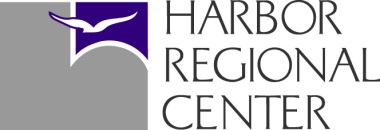 DATECLIENT TIME INTASKS COMPLETEDTIME OUTTOTAL TIMESIGNATURE